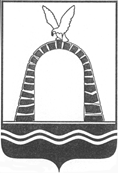 АДМИНИСТРАЦИЯ ГОРОДА БАТАЙСКАПОСТАНОВЛЕНИЕ от 15.02.2021 № 239г. Батайск Об оплате труда работников муниципальных бюджетных учреждений города Батайска, подведомственных Управлению образования города БатайскаВ соответствии с Федеральным законом от  29.12.2012 № 273-ФЗ «Об образовании в Российской Федерации», Областным  законом  от  14.11.2013  № 26-ЗС «Об образовании в Ростовской области», постановлением Правительства Ростовской области от 31.12.2015 № 222 «О системе оплаты труда работников государственных бюджетных, автономных и казенных учреждений Ростовской области»,  постановлением Правительства Ростовской области от 06.10.2020 № 46 «Об оплате труда работников государственных бюджетных, автономных и казенных учреждений Ростовской области, подведомственных министерству общего и профессионального образования Ростовской области», Администрация города Батайска постановляет:Утвердить:Примерное положение об оплате труда работников муниципальных бюджетных образовательных учреждений города Батайска, согласно приложению № 1.Примерное положение об оплате труда работников муниципальных бюджетных учреждений города Батайска, оказывающих психолого-педагогическую, медицинскую и социальную помощь детям, подведомственных Управлению образования города Батайска, согласно приложению № 2.Положение об оплате труда работников муниципального бюджетного учреждения «Общежития  педагогических работников города Батайска», подведомственного  Управлению образования города Батайска, согласно приложению № 3.Примерный перечень должностей административно-управленческого персонала, согласно приложению № 4.Признать утратившими силу постановления Администрации города Батайска по перечню согласно приложению № 5.Настоящее постановление вступает в силу со дня его официального опубликования и распространяет свое действие на правоотношения, возникшие с 1 октября 2020 года.Настоящее постановление подлежит включению в регистр муниципальных нормативных правовых актов Ростовской области.Контроль за исполнением настоящего постановления возложить на заместителя главы  Администрации города Батайска по экономике Богатищеву Н.С., заместителя главы Администрации города Батайска по социальным вопросам Кузьменко Н.В.Постановление вноситУправление образованиягорода БатайскаГлава Администрации города Батайска                                                                             Г.В. Павлятенко